Topik Materi Kuliah Tamu	:	.................................................................................		.................................................................................		.................................................................................Nama Dosen Tamu	:	.................................................................................Tempat / Tanggal Lahir	:	.................................................................................Alamat	:	.................................................................................		.................................................................................No. Telp.	:	.................................................................................Pendidikan	:	.................................................................................Nama Instansi / Perusahaan	:	.................................................................................Posisi / Jabatan	:	.................................................................................Pengalaman Kerja	:	.................................................................................		.................................................................................		.................................................................................	Surabaya, ...................................................................................................................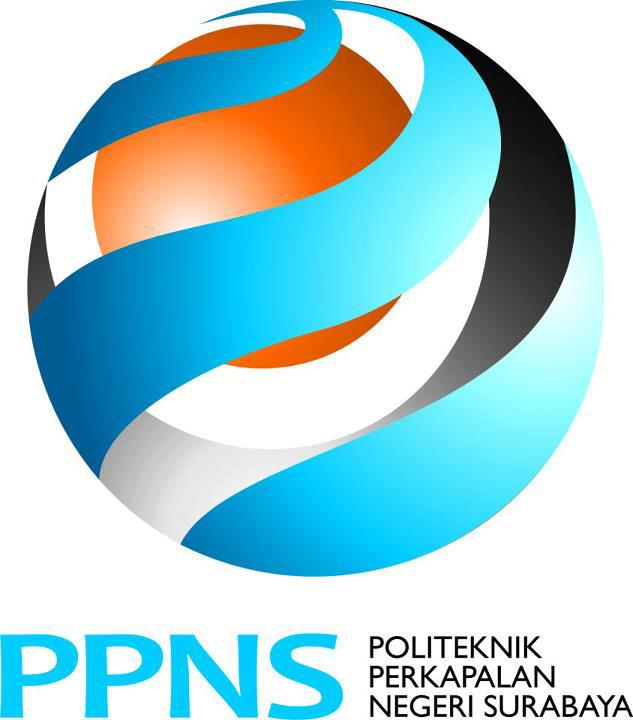 FORM DOSEN TAMUNo.   : F.WD I. 014Date  : 3 Nopember 2015Rev.  : 01Page  : 1 dari 1